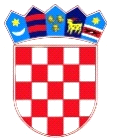                    REPUBLIKA HRVATSKA   DUBROVAČKO-NERETVANSKA ŽUPANIJA                          OPĆINA TRPANJJEDINSTVENI UPRAVNI ODJEL KLASA: 944-02/21-01/01
URBROJ:2117/07-05/02-23-1Trpanj, 01.veljače 2023.Na temelju članka 132., a u svezi s člankom 59. stavak 1. točku 5. i članak 60. stavak 5. Zakona o komunalnom gospodarstvu (Narodne novine br. 68/18, 110/18 - Odluka USRH i 32/20) i Objašnjenja Državne geodetske uprave (KLASA: 011-01/19-01/03, URBROJ: 541-01-19-11 od 02.04.2019. godine) Općina Trpanj objavljujeJAVNI POZIV                                            za savjetovanje sa zainteresiranom javnošćuOvim pozivom obavještavaju se nositelji stvarnih prava na nekretninama koje graniče sa zemljištem (u nastavku: nositelji stvarnih prava) na kojem su izvedene nerazvrstane ceste:NC GVR 11 (Novačići), NC GVR 13 (Odvojak Novačići I), NC GVR 14 (Novačići (pod volat) u naselju Gornja Vrućica, izvedeno na k.č. *12, *23,*36, *84/1, 250/1, 250/4, 440, 441, 480/1, 480/2, 497, 520/1, 520/3, 522, 544, 545, 548/4, 550, 551, 553, 554, 555, 591, 596, 597, 599, 601, 603, 604, 2589, 2592, 2593, 2594, 2595 i 2605 sve k.o. Gornja Vrućica, o započinjanju postupka evidentiranja predmetne komunalne infrastrukture u katastarski operat i zemljišnu knjigu.Evidentiranje će se izvršiti sukladno članku 132. Zakona o komunalnom gospodarstvu (Narodne novine broj 68/18, 110/18 i 32/20), temeljem kojeg se komunalna infrastruktura evidentira u katastru i upisuje u zemljišnu knjigu kao – javno dobro u općoj uporabi u neotuđivom vlasništvu Općine Trpanj.Geodetski elaborat izvedenog stanja komunalne infrastrukture izraditi će tvrtka GeoTAG d.o.o., Zabok, S.Radića 1, ovlaštena od strane Državne Geodetske Uprave za obavljanje takve vrste poslova, uz stručni nadzor ovlaštenog inženjera geodezije Nazifovski Iva, dipl.ing.geod.. Obilježavanje granica zemljišta na kojem je izgrađena predmetna komunalna infrastruktura izvršiti će se 10. ožujka 2023. godine s početkom u 10:00 sati.    Uvid u geodetski elaborat izvedenog stanja, uz davanje potrebnih objašnjenja, može se izvršiti u prostorijama Općine Trpanj, dana 10. ožujka 2023. godine u 10:00 sati. Ovaj poziv objaviti će se u tisku „Slobodna dalmacija“, internet stranici Općine Trpanj te oglasnoj ploči Općine Trpanj.     PročelnicaNada Ivanković v.r.